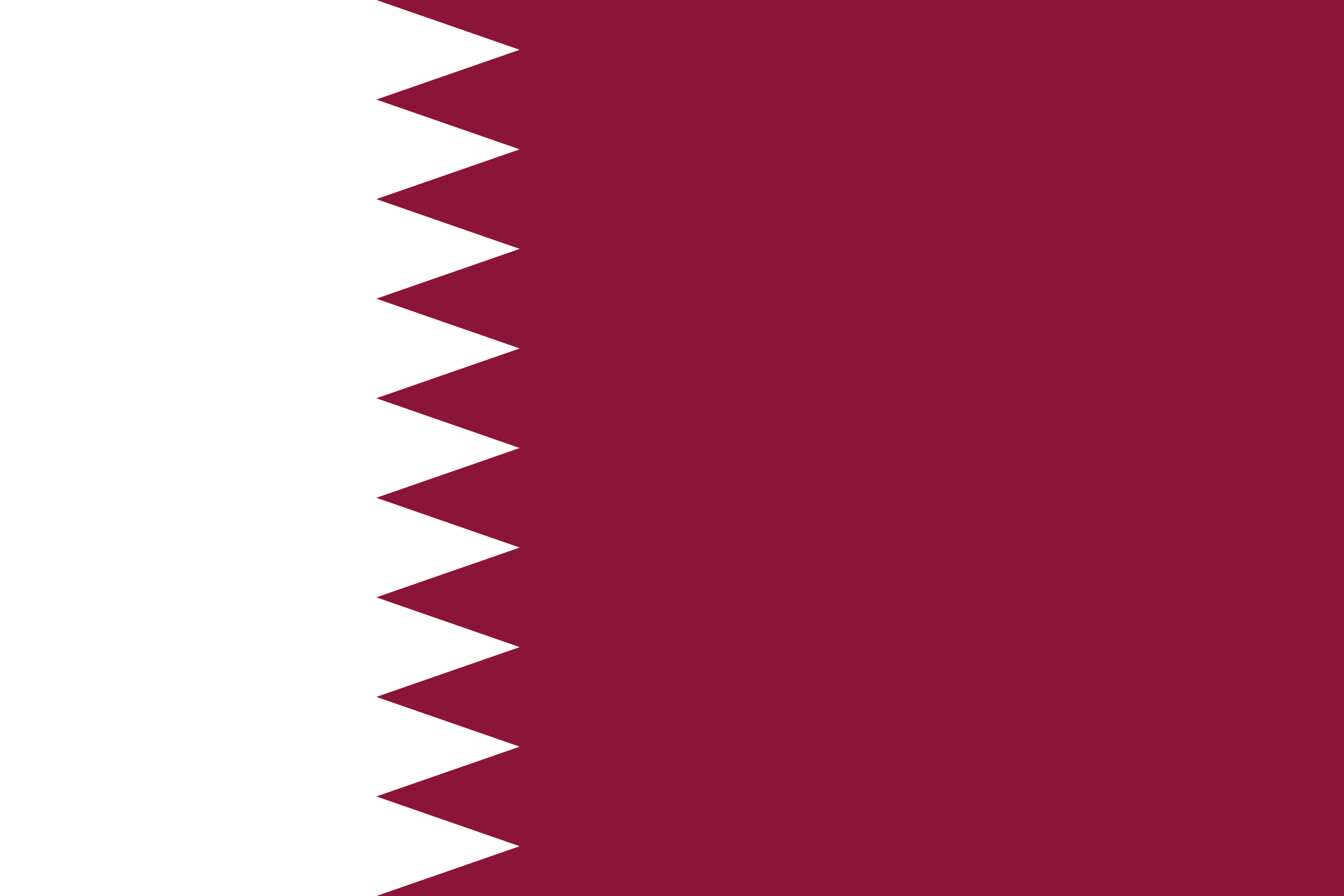 DELEGATE:m.yiğit KarabaşCommitee:UNESCOCountry:QATAR         Qatar beileves that fixing the climate is possible.Qatar tries to make pople educated and make people awared about how bad the climate was.Also Qatar try to make people awared about sdg’s(sustainable development goals)and reusing.since we use fossil fuels climate goes worse.İn qatar some of the people started to use fully electric cars.Qatar’s EV strategy aims to install over 600 charcing stations to support electric busses.Qatar aims to get to 100 percent electric car usage since 2030.Qatar aims to reduce greenhouse gas by 25 percent till 2030.Qatar also supports sdg!s.Qatar has over 100 million dollars budget to support renevable energy.Related to Qatar’s religeon making the natüre dirty is not good.So also reliegon of Qatar helps to make climate cleaner.Qatar also provide electric metros all over Doha(Qatar’s capital city).İn Doha there are LEED gold level houses (this means in is at the top level of the energy efficency.MGALLERY ALWADİ is a hotel that is using natural ways the cool downn the hotel.As ı mentioned Qatar’s electric metros caried 2022 world cup supporters  to stadiums.İn Doha there are soler panels to produce clean and renewable energy.İnnovide Technologies prevent 30 percent of water saving.İn addition MSHERİEB downtown include more than 5200 solar panels to make hot water reduce more water waste.Qatar built an innovative cooling technology that save 65 million tons of CO2 every year.Qatar!s special sewage system clean the dirty water.Near the HAMAD
 BİN KHALİFA university(education city)there are 130 000 meter square of green area.Students can take advantage of the green area and take a nice breath.Thats why Qatar has best sustainable cities in the world.Qatar is ready to make a difference.